КРАТКА ХАРАКТЕРИСТИКА НА ПРОДУКТА1.ИМЕ НА ЛЕКАРСТВЕНИЯ ПРОДУКТДорзасопт 2%/0,5% капки за очи, разтворDorzasopt 2%/0.5% eye drops, solution2. КАЧЕСТВЕН И КОЛИЧЕСТВЕН СЪСТАВВсеки ml съдържа 22,25 mg дорзоламидов хидрохлорид (dorzolamide hydrochloride), съответстващ на 20 mg дорзоламид (dorzolamide), и 6,83 mg тимололов малеат (timolol maleate), съответстващ на 5 mg тимолол (timolol).Помощно вещество с известно действие: бензалкониев хлорид 0,075 mg/ml.1 ml разтвор съдържа 30 капки.3. ЛЕКАРСТВЕНА ФОРМАКапки за очи, разтвор.Бистър, безцветен до почти безцветен, леко вискозен разтвор.Осмоалитет: 270 - 340 mOsmol/kg.pH: 5,0-6,04. КЛИНИЧНИ ДАННИ4.1. Терапевтични показанияПоказан е за лечение на повишено вътреочно налягане (ВОН) при пациенти с откритоъгълна глаукома или псевдоексфолиативна глаукома, когато монотерапията с локален бета-блокер не е достатъчна.4.2. Дозировка и начин на приложениеДозировкаДозировката е една капка Дорзасопт в коиюнктивалпия сак на засегнатото/ите око/очи два пъти дневно.Ако се използва друго локално офталмологично средство, между приложението на Дорзасопт и това средство трябва да има интервал от поне 10 минути.Пациентите трябва да бъдат инструктирани да измиват ръцете си преди употреба и да внимават върхът на капкомера да не допира окото или околните структури.Пациентите трябва също да бъдат инструктирани, че при неправилно използване разтворите за очи могат да се замърсят с често срещани бактерии, за които е известно, че могат да причинят очни инфекции. Употребата на замърсени разтвори може да доведе до сериозно увреждане на окото и последваща загуба на зрението.Пациентите трябва да бъдат информирани как се използва правилно бутилката.Начин на приложениеИзползвайте Дорзасопт като единствените капки за очи.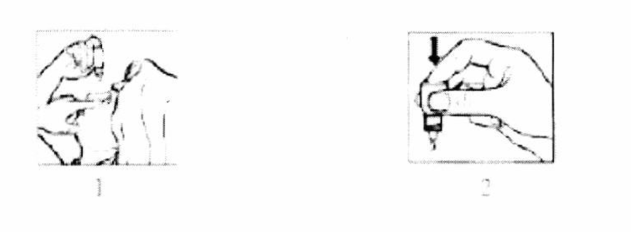 1. Вземете флакона Дорзасопт и огледало.2. Измийте ръцете си.3. Отворете капачката.4. Дръжте флакона с помощта на палеца си и останалите пръсти така, че върхът му да сочи надолу.5. Наклонете глава назад. Дръпнете долния си клепач надолу с чист пръст, за да се образува малък “джоб“ между клепача и окото Ви. В това поле се накапва капката (фигура 1).6. Приближете върха на флакона близо до окото си. Използвайте огледало за помощ.7. Не позволявайте на ръба на флакона да влиза в контакт със зоната около очите или клепачите. Това може да замърси капките.8. С леко натискане с показалеца по дъното на обърнатия надолу флакон се образува и освобождава една капка Дорзасопт.9. Не натискайте флакона по ръбовете му. Флаконът е направен така, че трябва да се натиска леко по дъното (фигура 2).10. Ако Ви е предписано да прилагате лекарството и в двете очи, повторете същите стъпки и за другото око.11. Затворете добре капачката на флакона веднага след употреба.12. Всеки път използвайте един и същи флакон.Ако капката не попадне в окото, опитайте отново.НЕ ДОКОСВАЙТЕ ОКОТО ИЛИ КЛЕПАЧА СИ С ВЪРХА НА КАПКОМЕРА.След употреба на Дорзасопт натиснете с пръст ъгъла на окото си до носа или затворете клепачите си за 2 минути. Това предпазва навлизането на Дорзасопт в слъзния канал.Различни възрастови групиПедиатрична популацияИма ограничен опит с Дорзасопт при кърмачета и деца.Употреба при хора в старческа възрастВ проучвания, проведени с комбинация от дорзоламид и тимолол в Дорзасопт, ефектите на Дорзасопт са били сходни както при хора в старческа възраст, така и при по-млади пациенти.Специални случаи на употребаНяма специални случаи на употреба.Бъбречна/чернодробна недостатъчностУведомете Вашия лекар за всякакви проблеми с бъбреците или черния дроб, които имате или от които сте страдали в миналото.4.3. ПротивопоказанияДорзасопт е противопоказан при пациенти с:реактивни заболявания на дихателните пътища, включително бронхиална астма, анамнеза за бронхиална астма или тежка хронична обструктивна белодробна болест;синусова брадикардия, синдром на болния синусов възел, сино-атриален блок, атриовентрикуларен блок втора и трета степен, който не се контролира с пейсмейкър, изявена сърдечна недостатъчност, кардиогенен шок;тежко бъбречно увреждане (CrCl <30 ml/min) или хиперхлоремична ацидоза;свръхчувствителност към някое от активните вещества или и към двете активни вещества, или към някое от помощните вещества.Изброените по-горе противопоказания се отнасят за съставките и не са специфични за комбинацията.4.4. Специални предупреждения и предпазни мерки при употребаРеакции от страна на сърдечно-съдовата/дихателната системаКакто и други локални офталмологични продукти, тимолол има системна абсорбция. Поради съдържащия се в него бета-блокер - тимолол, могат да се развият същите типове сърдечно-съдови, белодробни и други нежелани реакции, както при приложение на системни бета-блокери. Честотата на системни НЛР след локално приложение в окото е по-ниска, отколкото при системно приложение. За намаляване на системната абсорбция вижте точка 4.2.Сърдечни нарушенияПри пациенти със сърдечно-съдови заболявания (напр. исхемична болест на сърцето, стенокардия на Prinzmetal и сърдечна недостатъчност) и артериална хипотония, лечението с бета-блокери трябва да бъде обмислено внимателно, като трябва да се има предвид и възможността за лечение с други активни субстанции. Пациентите със сърдечно-съдови заболявания трябва да са под наблюдение за признаци на влошаване на тези заболявания и на нежелани реакции.Поради негативния им ефект върху преводното време, бета-блокерите трябва да се предписват с повишено внимание на пациенти със сърдечен блок от I степен.Съдови нарушенияПациентите с тежки периферни циркулаторни нарушения/заболявания (напр. тежки форми на болест на Reynaud или синдром на Reynaud) трябва да бъдат лекувани с повишено внимание.Респираторни нарушенияПри пациенти с астма има съобщения за респираторни нежелани реакции, включително и смърт в резултат на бронхоспазъм, след приложение на някои офталмологични бета- блокери.Дорзасопт трябва да се използва с повишено внимание при пациенти с лека/умерено тежка хронична обструктивна белодробна болест (ХОББ) и само ако потенциалната полза надвишава потенциалния риск.Чернодробно уврежданеТози лекарствен продукт не е проучван при пациенти с чернодробно увреждане и следователно трябва да се използва с повишено внимание при такива пациенти.Имунология и свръхчувствителностКакто и други локални офталмологични продукти, и при този лекарствен продукт е възможна системна абсорбция. Дорзоламид притежава сулфонамидна група, каквато има и при сулфонамидните продукти. Поради това при локалното му приложение могат да се развият същите нежелани реакции, както при системно приложение на сулфонамиди, включително тежки реакции като синдром на Stevens-Johnson и токсична епидермална некролиза. Ако се появят признаци на сериозна нежелана реакция или реакция на свръхчувствителност, спрете приложението на този продуктЛокални нежелани реакции от страна на очите, сходни с наблюдаваните при приложение на дорзоламидов хидрохлорид капки за очи, са наблюдавани и при приложение на този лекарствен продукт. Ако подобни реакции се развият, трябва да се обмисли спиране на лечението с този лекарствен продукт.Докато приемат бета-блокери, пациентите с анамнеза за атопия или тежка анафилактична реакция към различни алергени може да са с повишена реактивност при повторен контакт с такива алергени и да не се повлияят от обичайните дози адреналин, използвани за лечение на анафилактични реакции.Съпътстващо лечениеПри приложение на тимолол на пациенти, които вече приемат системен бета-блокер, ефектът върху вътреочното налягане или известните системни ефекти на бета-блокадата може да бъдат потенцирани. При тези пациенти отговорът на лечението трябва да се следи стриктно. Не се препоръчва едновременната употреба на два локални бета-блокера (вж. точка 4.5).Спиране на лечениетоКакто при лечение със ситемни бета-блокери, ако се налага спиране на локалния тимолол при пациенти с исхемична болест на сърцето, лечението трябва да се прекрати постепенно.Допълнителни ефекти на бета-блокадатаХипогликемия/диабетБета-блокерите трябва да се прилагат с повишено внимание при пациенти, които са склонни към спонтанно развитие на хипогликемия или пациенти с нестабилен диабет, тъй като могат да маскират признаците и симптомите на острата хипогликемия.Бета-блокерите могат също да маскират признаците на хипертиреоидизъм. Внезапното спиране на лечението с бета-блокери може да предизвика влошаване на симптомите.Заболявания на роговицатаОфталмологичните бета-блокери могат да предизвикат сухота в очите. Пациентите със заболявания на роговицата трябва да бъдат лекувани с повишено внимание.Хирургична анестезияОфталмологичните бета-блокери могат да потиснат системните бета-миметични ефекти, например на адреналина. Ако пациентът получава тимолол, анестезиологът трябва да бъде предупреден за това.Лечението с бета-блокери може да влоши сиптомите на миастения гравис.Допълнителни ефекти на инхибирането на карбоанхидразатаЛечението с перорални инхибитори на карбоанхидразата е свързано с уролитиаза вследствие на нарушения на алкално-киселинното равновесие, особено при пациенти с анамнеза за нефролитиаза. Въпреки че при приложение на този лекарствен продукт не са наблюдавани отклонения в алкално-киселинното равновесие, има нечести съобщения за уролитиаза. Тъй като в състава на Дорзасопт влиза локален инхибитор на карбоанхидразата. който има и системна абсорбция. по време на употребата на този лекарствен продукт пациентите с анамнеза за нефролитиаза може да са с повишен риск за развитие на уролитиаза.ДругиЛечението на пациенти с остра закритоъгълна глаукома изисква и други терапевтични интервенции в допълнение на средствата, понижаващи вътреочното налягане. Този лекарствен продукт не е проучван при пациенти с остра закритоъгълна глаукома.При пациенти с предшестващи хронични роговични дефекти и/или анамнеза за вътреочни операции има съобщения за оток на роговицата и необратима корнеална декомпенсация по време на употребата на дорзоламид. При пациенти с нисък брой на ендотелните клетки съществува повишен риск за развитие на оток на роговицата. При предписване на Дорзасопт на пациенти от тази група трябва да се вземат предпазни мерки.При прилагане на лекарства, потискащи продукцията на вътреочна течност (напр. тимолол, ацетазоламид) след филтрационни процедури има съобщения за отлепване на хориоидеята.Както и при приложение на други лекарства за лечение на глаукома, след продължително локално лечение с тимололов малеат има съобщения за отслабване на отговора към него. В клинични проучвания обаче, в които са проследявани 164 пациенти в продължение на поне три години, след първоначалното стабилизиране не са установени значими разлики в средното вътреочно налягане.Използване на контактни лещиТози лекарствен продукт съдържа консервант бензалкониев хлорид, който може да предизвика дразнене на окото. Лещите трябва да се свалят преди накапване на лекарствения продукт и да се поставят обратно най-малко 15 минути след това. Бензалкониевият хлорид променя цвета на меките контактни лещи.Педиатрична популацияВижте точка 5.1.4.5. Взаимодействие с други лекарствени продукти и други форми на взаимодействие Не са провеждани специални проучвания за лекарствените взаимодействия с Дорзасопт.В клинично проучване този лекарствен продукт е използван едновременно със следните системни лекарства без данни за нежелани лекарствени взаимодействия: ACE-инхибитори, калциеви антагонисти, диуретици, нестероидни противовъзпалителни средства, включително аспирин и хормони (напр. естроген, инсулин, тироксин).Съществува вероятност за синергизъм, водещ до хипотония и/или изразена брадиакрдия при едновременно приложение на офталмологични бета-блокери с перорални калциеви антагонисти, антиадренергични лекарства с централно действие или бета-блокери, антиаритмични лекарства (включително амиодарон), сърдечни гликозиди, парасимпатикомиметици, гванетидин/опиоидни аналгетици и инхибитори на моноаминооксидазата (МАО).Има съобщения за потенциране на системните прояви на бета-блокадата (напр. понижена сърдечна честота, депресия) при едновременно лечение с инхибитори на CYP2D6 (напр хинидин, флуоксетин, пароксетин) и тимолол.Въпреки че Дорзасопт сам по себе си не оказва никакъв ефект или оказва слаб ефект върху размера на зеницата, има спорадични съобщения за мидриаза в резултат на едновременно приложение на офталмологични бета-блокери и адреналин (епинефрин).Бета-блокерите могат да потенцират хипогликемичния ефект на антидиабетните продукти. Пероралните бета-блокери могат да обострят рибаунд-хипертонията след спиране на приема на клонидин.4.6. Фертилитет, бременност и кърменеУпотреба по време на бременностДорзасопт не трябва да се прилага по време на бременност.ДорзоламидЛипсват достатъчно клинични данни за експозиция по време на бременност. При зайци дорзоламид има тератогенен ефект при токсични за майката дози (вж. точка 5.3).ТимололНяма достатъчно данни за употребата на тимолол от бременни жени. Тимолол не трябва да се прилага по време на бременност, освен ако това не е безусловно необходимо. За намаляване на системната абсорбция вижте точка 4.2.Епидемиологичните проучвания не показват наличието на малформативни ефекти, но при перорално приложение на бета-блокери показват риск за интраутеринна ретардация. В допълнение при новороденото може да се наблюдават признаци и симптоми на бета- блокада (напр. брадикардия, артериална хипотония, респираторен дистрес и хипогликемия), ако преди раждането са прилагани бета-блокери. Ако този лекарствен продукт се прилага преди раждането, новороденото трябва да е под строг контрол през първите дни от живота му.Употреба по време на кърменеНе е известно дали дорзоламид се ексретира в кърмата. При кърмещи плъхове, получаващи дорзоламид, е установено забавяне в наддаването на тегло на потомството. Бета-блокерите се ексретират в кърмата. Въпреки това при терапевтични дози на тимолол в капки за очи няма вероятност в кърмата да присъстват количества, достатъчни да предизвикат клинични симптоми на бета-блокада при кърмачето. За намаляване на системната абсорбция вижте точка 4.2.Ако се налага лечение с Дорзасопт, кърменето не се препоръчва4.7. Ефекти върху способността за шофиране и работа с машиниНе са провеждани проучвания за ефектите върху способността за шофиране и работа с машини. Възможните нежелани реакции като замъглено зрение могат да засегнат способността на някои пациенти да шофират и/или да работят с машини.4.8. Нежелани лекарствени реакцииВ клинично проучване на Дорзасопт наблюдаваните лекарствени реакции са сходни със съобщаваните преди това при приложение на дорзоламидов хидрохлорид и/или тимололов малеат.По време на клинични проучвания Дорзасопт е прилаган при 1 035 пациенти. При приблизително 2,4% от всички пациенти лечението с този лекарствен продукт е преустановено поради локални нежелани реакции от страна на очите, а при приблизително 1,2% от всички пациенти лечението е преустановено поради локални нежелани реакции от страна на очите, предполагащи алергия или свръхчувствителност (като възпаление на клепача или конюнктивит).Следните нежелани реакции са съобщени при приложение на Дорзасопт или на някоя от съставките му по време на клинични проучвания или през постмаркетинговия период:Както и други локални офталмологични продукти, тимолол се абсорбира в системното кръвообращение. Това може да причини нежелани реакции, сходни с тези при приложение на системни бета-блокери. Честотата на системни НЛР след приложение на локални офталмологични продукти е по-ниска, отколкото при системно приложение.Много чести: (≥ 1/10), чести (≥ 1/100 до < 1/10), нечести (≥ 1/1 000 до < 1/100) и редки (≥ 1/10 000 до < 1/1 000), с неизвестна честота (от наличните данни не може да бъде направена оценка).*Тези нежелани реакции са наблюдавани и при приложение на Дорзасопт по време на постмаркетинговия период**Допълнителни нежелани реакции са наблюдавани при употребата на други офталмологични бета-блокери и е възможно да се развият и при ДорзасоптСъобщаване на подозирани нежелани реакцииСъобщаването на подозирани нежелани реакции след разрешаване за употреба на лекарствения продукт е важно. Това позволява да продължи наблюдението на съотношението полза/риск за лекарствения продукт. От медицинските специалисти се изисква да съобщават всяка подозирана нежелана реакция чрез национална система за съобщаване в Изпълнителна агенция по лекарствата ул. „Дамян Груев" № 8, 1303 София, Тел.: +359 2 8903417, уебсайт: www.bda.bg4.9. ПредозиранеЛипсват данни по отношение на случайно или умишлено поглъщане на Дорзасопт при хора.СимптомиИма съобщения за предозиране на тимололов малеат разтвор за очи по невнимание, което води до развитие на системни ефекти, сходни с наблюдаваните при предозиране на системни бета-блокери като например замаяност, главоболие, задух, брадикардия, бронхоспазъм и асистолия. Най-честите признаци и симптоми, които могат да се очакват при предозиране на дорзоламид са: електролитни нарушения, развитие на ацидоза и евентуално ефекти отстрана на централната нервна система.Данните относно случайно или умишлено предозиране на дорзоламидов хидрохлорид при хора са ограничени. При поглъщане през устата има съобщения за сомнолентност. При локално приложение има съобщения за следните ефекти: гадене, замаяност, главоболие, умора, необичайни сънища и дисфагия.ЛечениеЛечението трябва да бъде симптоматично и поддържащо. Трябва да се проследяват нивата на серумните електролити (особено на калия) и pH на кръвта. Проучванията показват, че тимолол не се диализира лесно.5. ФАРМАКОЛОГИЧНИ СВОЙСТВА5.1. Фармакодинамични свойстваФармакотерапевтична група: Антиглаукомни препарати и миотици, бета-адренергични блокери, тимолол, комбинации, АТС код: S01ED51Механизъм на действиеДорзасопт се състои от два компонента: дорзоламидов хидрохлорид и тимололов малеат. Всеки един от тези компоненти понижава повишеното вътреочно налягане чрез потискане секрецията на вътреочна течност, но постига това по различен механизъм.Дорзоламидовият хидрохлорид е мощен инхибитор на човешката карбоанхидраза II. Инхибирането на карбоанхидразата в цилиарното тяло на окото намалява продукцията на вътреочна течност вероятно чрез забавяне на образуването на бикарбонатни йони, което води до последващо ограничаване на транспорта на натрий и вода. Тимололовият малеат е неселективен бета-адренергичен блокер. За момента точният механизъм на действие, по който тимололовият малеат намалява вътреочното налягане, не е напълно изяснен, въпреки че флуоресцеиновата антиография и топографските изследвания показват, че основното му действие се изразява в намаляване на образуването на вътреочна течност. В някои проучвания обаче се отбелязва леко увеличаване на нейното оттичане. Комбинираният ефект на тези две средства води до допълнително понижаване на вътреочното налягане (ВОН) в сравнение с това, което се постига при прилагането на всяка една от двете съставки поотделно.След локално приложение този лекарствен продукт намалява повишеното вътреочно налягане, независимо дали то е свързано с глаукома. Повишеното вътреочно налягане е значим рисков фактор в патогенезата на увреждането на зрителния нерв и загубата на зрително поле при глаукома. Този лекарствен продукт намалява вътреочното налягане без да предизвиква честите нежелани ефекти на миотиците като нощна слепота, спазъм на акомодацията и свиване на зениците.Фармакодинамични ефектиКлинични ефектиПроведени са клинични проучвания с продължителност до 15 месеца, за да се сравни ефектът на Дорзасопт два пъти дневно (прилаган сутрин и вечер преди лягане) по отношение на понижаването на ВОН с ефектите на отделно и едновременно прилагани тимолол 0,5% и дорзоламид 2% при пациенти с глаукома или очна хипертония, за които комбинираното лечение е преценено като удачно. В това число влизат както нелекувани пациенти, така и пациенти, при които само с тимолол като монотерапия не е бил постигнат задоволителен контрол. Повечето пациенти са лекувани с монотерапия с локален бета- блокер преди включване в проучването. Анализът на проучванията показва, че ефектът на Дорзасопт два пъти дневно по отношение на понижаването на ВОН е по-голям от този на монотерапията както с дорзоламид 2% три пъти дневно, така и с тимолол 0,5% два пъти дневно. Ефектът на Дорзасопт два пъти дневно по отношение на понижаването на ВОН e еквивалентен на този на едновременното приложение на дорзоламид два пъти дневно и тимолол два пъти дневно. Ефектът на Дорзасопт два пъти дневно по отношение на понижаването на ВОН е доказан чрез измерване на ВОН в различни часове на деня, като при дългосрочно приложение този ефект се запазва.Педиатрична популацияПроведено е тримесечно контролирано проучване с главна цел документиране на безопасността на капки за очи дорзоламидов хидрохлорид 2% при деца на възраст под 6 години. В това отворено проучване 30 пациенти на възраст под 6 години и по-голяма или равна на 2 години, при които ВОН не се контролира в достатъчна степен чрез монотерапия с дорзоламид или тимолол, са лекувани с Дорзасопт. При тези пациенти ефикасността не е установена. В тази малка група пациенти, Дорзасопт два пъти дневно като цяло се понася добре, като 19 пациенти са завършили проучването, а 11 са отпаднали поради операция, промяна на лечението или поради друга причина.5.2. Фармакокинетични свойстваДорзоламидов хидрохлоридЗа разлика от пероралното приложение на инхибитори на карбоанхидразата, локалното приложение на дорзоламидов хидрохлорид му позволява да прояви ефектите си директно в окото в значително по-ниска доза и следователно по-ниска системна експозиция. В клиничните проучвания това води до понижаване на ВОН без алкално-киселинните или електролитни нарушения, характерни за пероралните инхибитори на карбоанхидразата.При локално приложение дорзоламид достига системната циркулация. За да се оцени потенциалът за системно инхибиране на карбоанхидразата след локално приложение, са измерени концентрациите на активното вещество и метаболитите му в еритроцитите и плазмата, както и инхибирането на еритроцитната карбоанхидраза. При продължително приложение дорзоламид кумулира в еритроцитите в резултат на селективно свързване с карбоанхидраза II (КА-II), като в плазмата концентрацията на свободното активно вещество се поддържа изключително ниска. Изходното активно вещество се превръща в единствен N-дезетил метаболит, който е по-слаб инхибитор па КА-II в сравнение с изходното активно вещество, но инхибира и един от по-слабо активните изоензими (KA-I). Този метаболит също кумулира в еритроцитите, където се свързва предимно с KA-I. Дорзоламид се свързва с плазмените протеини в умерена степен (приблизително 33%). Дорзоламид се екскретира основно непроменен с урината; метаболитът също се екскретира с урината. След преустановяване на прием еритроцитите се очистват от дорзоламид нелинейно, което води до първоначално бързо намаляване на концентрацията на активното вещество, последвано от по-бавна фаза на елиминиране с полуживот около 4месеца.При перорално приложение на дорзоламид с цел симулиране на максимална системна експозиция след дългосрочно локално приложение в окото, стационарно състояние се постига в рамките на 13 седмици. В стационарно състояние в плазмата на практика няма свободно активно вещество или метаболит; инхибирането на КА в еритроцитите е по- слабо изразено от очакваното, което е необходимо за проявата на фармакологичен ефект върху бъбречната функция или дишането. Сходни фармакокинетични резултати са получени след продължително локално приложение на дорзоламидов хидрохлорид. Въпреки това някои възрастни пациенти с бъбречно увреждане (изчислен креатининов клирънс 30-60 ml/min) са с по-висока концентрация на метаболита в еритроцитите, но без значими разлики в инхибирането на карбоанхидразата и без клинично значими системни нежелани ефекти, които да могат да се отдадат пряко на тази находка.Тиmoлолов малеатПри проучване на плазмената концентрация на активното вещество при 6 участници е определена системната експозиция на тимолол при двукратно дневно локално приложение на 0,5% тимололов малеат разтвор за очи. Средната пикова плазмена концентрация след сутрешно приложение е 0,46 ng/ml, а след вечерно приложение е 0,35 ng/ml5.3. Предклинични данни за безопасностОчните и системните профили на безопасност на отделните компоненти са добре известни.ДорзоламидПри зайци, на които е прилаган дорзоламид в токсични за майката дози, свързани с метаболитна ацидоза, са наблюдавани малформации на телата на прешлените.ТимололПроучванията върху животни не показват наличие на тератогенен ефект.В допълнение, не са наблюдавани нежелани ефекти от страна на очите при животни, на които са прилагани локално разтвор за очи дорзоламидов хидрохлорид и тимололов малеат, нито при такива, на които дорзоламидов хидрохлорид и тимололов малеат са прилагани заедно. Проучванията in vitro и in vivo на всеки един от компонентите не показват наличие на мутагенен потенциал. Поради това при прилагане на Дорзасопт в терапевтични дози не се очаква особен риск за хора.7. ПРИТЕЖАТЕЛ НА РАЗРЕШЕНИЕТО ЗА УПОТРЕБАВОРЛД МЕДИСИНЕ ЕВРОПА ЕООДБул. Симеоновско шосе 130, ет. 31700 СофияБългария8.НОМЕР НА РАЗРЕШЕНИЕТО ЗА УПОТРЕБА9. ДАТА НА ПЪРВО РАЗРЕШАВАНЕ/ПОДНОВЯВАНЕ НА РАЗРЕШЕНИЕТО ЗА УПОТРЕБА10. ДАТА НА АКТУАЛИЗИРАНЕ НА ТЕКСТАДекември 2020Системо- органен клас (MedDRA)Лекарствена формаМного честиЧестиНечестиРедкиС неизвестна честота**Нарушения на имунната системаДорзасоптпризнаци и симптоми на алергични реакции, включително ангиоедем, уртикария, пруритус, обрив, анафилаксияТимололов малеат капки за очи, разтворпризнаци и симптоми на системни алергични реакции, включително ангиоедем, уртикария, локализиран и генерализиран обрив, анафилаксияпруритусНарушения на метаболизма и храненетоТимололов малеат капки за очи, разтворхипогликемияПсихични нарушенияТимололов малеат капки за очи, разтвордепресия*безсъние*, кошмари*, загуба на паметтаНарушения на нервната системаДорзолами- дов хидрохло- рид капки за очи, разтворглавоболие*замайване*, парестезии*Тимололов малеат капки за очи, разтворглавоболие*замайване*, синкоп*парестезии*, влошаване на признаците и симптомите на миастения гравис, понижено либидо*, мозъчно- съдов инцидент*, мозъчна исхемияНарушения на очитеДорзасоптпарене исмъденеинфекция на конюнктивата, замъглено виждане, ерозии на роговицата, сърбеж в очите, сълзенеДорзолами- дов хидрохло- рид капки за очи, разтворвъзпаление на клепача*, дразнене на клепача*иридо- циклит*дразнене, включително зачервяване*, болка*, крусти по клепача*, преходна миопия (която отзвучава след спиране на лечението), оток на роговицата*, хипотония на очната ябълка*, отлепване на хориоидеята (след филтрационна хирургия)*Тимололов малеат капки за очи, разтворпризнаци и симптоми на дразнене на очите, включително блефарит*, кератит*, понижена чувствителност на роговицата и сухота в очите*зрителни нарушения, включително промени врефракцията, (в някои случаи поради спиране на мистичната терапия)*птоза*, диплопия.отлепване на хориоидеята след филтрационна хирургия* (вж.Специални предупреждения и предпазни мерки при употреба, 4.4)сърбеж, сълзене, зачервяване, замъгленовиждане, ерозии на роговицатаНарушения на ухото и лабиринтаТимололов малеат капки за очи, разтвортинитус*Сърдечни нарушенияТимололов малеат капки за очи, разтворбрадикар- дия*болка в гърдите*, палпитации*, оток*, аритмия*, застойнасърдечна недостатъчност*, сърдечен арест*, сърдечен блокатрио- вентрикула- рен блок, сърдечна недостатъчностСъдови нарушенияТимололов малеат капки за очи, разтворартериална хипотония*, клаудикацио, феномен на Reynaud*, студени ръце и крака*Респираторни, гръдни и медиастинал- ни нарушенияДорзасоптсинузитзадух, дихателнанедостатъчност, ринит, рядко -бронхоспазъмДорзолами дов хидрохло- рид капки за очи, разтворепистаксисТимололов малеат капки за очи, разтвордиспнея*бронх ос пазъм (предимно при пациенти със съществува-що спастично заболяване)*, дихателна недостатъчност, кашлица*Стомашно- чревни нарушенияДорзасоптдисгеу- зияДорзолами дов хидрохло- рид капки за очи, разтворгадене*дразнене на гърлото, сухота в устата*Тимололов малеат капки за очи, разтворгадене*, диспепсия*диария, сухота в устата*дисгеузия.болки вкорема, повръщанеНарушения на кожата и подкожната тъканДорзасоптконтактен дерматит, синдром на Stevens- Johnson, токсична епидермална некролизаДорзолами дов хидрохло- рид капки за очи, разтворобрив*Тимололов малеат капки за очи, разтворалопеция*, псориази- формен обрив или обостряне на псориазис*кожен обривНарушения на мускулно- скелетната система и съединителната тъканТимололов малеат капки за очи, разтворсистеменлупус еритематодесНарушения на бъбреците и пикочните пътищаДорзасоптуролитиазаНарушения на възпроизводителната система и гърдатаТимололов малеат капки за очи, разтворболест на Peyronie*, понижено либидосексуална дисфункцияОбщи нарушения и ефекти на мястото на приложениеДорзолами дов хидрохло- рид капки за очи, разтворастения/ умора*Тимололов малеат капки за очи, разтворастения/ умора*